Задание для обучающихся с применением дистанционных образовательных технологий и электронного обученияДата: 20.05.2020г.Группа Эм-18Учебная дисциплина: Английский языкТема занятия: Англоговорящие страны.Форма: Лекция. Практическое занятиеСодержание занятия:Повторить содержание предыдущих вопросов: Россия и её национальные символы, государственное и политическое устройство.Вопросы, рассматриваемые в ходе занятия:Знакомство с англоговорящими странамиПодготовка презентации по теме и тест по теме.Задание для обучающихся:1. Просмотрите видео по теме, перейдя по ссылке под заданием. Запишите конспект темы по этому видео, а также по записанному ниже материалу по теме. Фото записанного в тетради конспекта отправьте мне на почту или в контакте. https://vk.com/video76199189_165217440Страны англоязычные официально, то есть, английский остается для них главным государственным языком:Этот список содержит названия не всех, но самых крупных и/или самый интересных для путешественников стран, в которых английский язык является государственным. Однако будьте осторожны, пользуясь определением “официальный язык”. Потому что каждое государство, несмотря на принадлежность к воображаемой “англосфере”, распоряжается по-своему. Например, подавляющее большинство австралийцев разговаривает на английском, в том числе правительственные учреждения используют его в работе, но в Австралии попросту нет официального языка.Зато Индия, Ирландия, Новая Зеландия, Канада и Филиппины, имеющие большое и многонациональное население, считают английский язык официальным, но не единственным - другие официальные языки используются наравне с ним.Другие страны, где говорят на английском языкеВот не суверенные англоязычные страны мира:Гонконг Пуэрто-Рико ГуамАмериканские Виргинские островаДжерси  Бермуды  Каймановы острова  Гибралтар Британские Виргинские острова Фолклендские острова Символы англоязычных странУ каждой страны, где английский язык государственный, есть свои традиции и символы. Например, существуют флористические (растения), анималистические (животные) символы англоязычных стран. Они могут перекликаться между собой или быть совсем непохожими, как, например, символ Ирландии клевер и Британии - роза. Но зачастую можно легко проследить общность или преемственность флагов англоязычных стран. Кенгуру - в АвстралииЛев - в ВеликобританииТигр - в ИндииБобер - в КанадеПтица киви - в Новой ЗеландииБелоголовый орлан - в СШАНе удивляйтесь, если в этих странах вы будете часто встречать изображения указанного животного и упоминания о нем на сувенирах, достопримечательностях и даже футболках. Англоговорящие граждане по-настоящему уважают свои символы. И уважение к чужой культуре - одно из главных условий, чтобы быть принятым в стране, независимо от того, на каком языке общается ее население.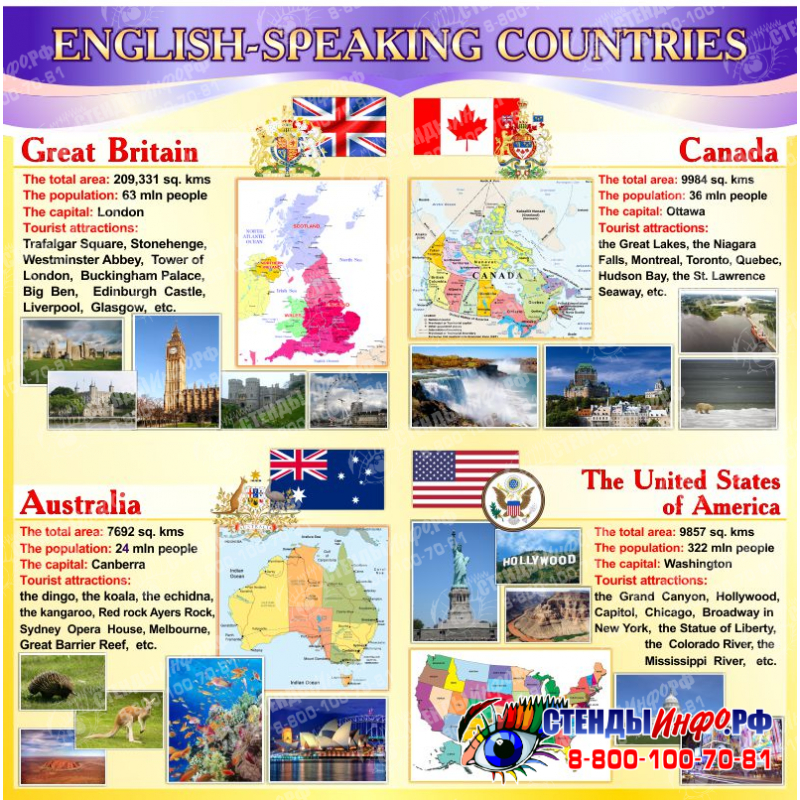 2. Подготовьте презентацию об одной любой из англоговорящих стран на английском языке (не менее 10 слайдов)3. Выполните тест по теме «Англоговорящие страны» письменно в тетради и фото вышлите мне или отправьте мне в электронном виде текстовым документом.ENGLISH SPEAKING COUNTRIESWhat is the national emblem of England?violet b) rose c) tulip d) daffodilWhat does the word “Albion” the poetic name of Great Britain mean?black b) red c) white d) green What is the nickname of the flag of the UK?Union Jack b) stars & stripes c) St. Patrick d) St. Andrew4. What is the name of the Londonʼs residence of the Queen?a)Windsor Palace b) Kensington Palace c) Westminster d) Buckingham Palace5. What is the official residence of the Prime Minister of Great Britain?a) №10 Downing Street b) Bakerʼs street c) White Hall d) Westminster6. Where was William Shakespeare born?a) Sheffield b) Coventry c) Stratford-on-Avon d) Glasgow 7. How many states are there in the USA?a) 48 b) 50 c) 52 d) 548. Where does the president of the USA live and work?a) the White House b) Congress c) the Pentagon d) Capitol Hill9. What is the biggest state of the USA?a) Texas b) Illinois c) California d) Alaska10. Who was the first president of the USA?a) George Washington b) John Adams c) Abraham Lincoln d) Bill Clinton 11. Who was the president of the USA when slaves were freed?a) George Washington b) John Adams c) Abraham Lincoln d) Thomas Jefferson 12. In which city is Hollywood?a) New York b) San Francisco c) Los Angeles d) Chicago13. The American flag has….a) 13 stripes b) 23 stripes c) 30 stripes d) 50 stripes14. When do Americans celebrate Independence Day?a) February, 14 b) May, 28 c) July, 4 d) December, 2515. What ship did the first American settlers come to America in?a) the Adventure b) the Resolution c) Santa Maria d) the Mayflower 16. What state does the capital of the USA belong to?a) the State of Pennsylvania b) the District of Columbia c) Florida d) California 17. How long did the War of the Roses last?a) 10 years b) 20 years c) 30 years d) 40 years18. What is “Disneyland”?a) industry town b) name of a square c) cartoon d) Childrenʼs park19. Where is the Statue of Liberty situated?a) New York b) Massachusetts c) Los Angeles d) Washington20. Whose monument stands on the Trafalgar Square in London?a) Winston Churchill b) Admiral Nelson c) Captain Drake d) Julius Caesar 21. What is the oldest University of Great Britain?a) Oxford b) Cambridge c) Exeter d) Harvard 22. What is the capital of Australia?a) Sydney b) Canberra c) Melbourne d) Ottawa23. What is the capital of Canada?a) Toronto b) Ottawa c) Sydney d) Canberra24. Who was the first Englishman who sailed round the world?a) Captain James Cook b) Admiral Nelson c) Captain Drake d) Casey Jones25. How did the Duke and Duchess of Cambridge (William and Kate Middleton) name theirfirst child (son) …John Louis b) Philipp c) Theodore William d) George Alexander LouisФорма отчета. Сделать фото записанного в тетради конспекта и отправить мне.Подготовьте презентацию и отправьте её мне.Сделать фото выполненного теста и отправить мне или отправить вордовским документом в электронном виде.Срок выполнения задания до 21.05.Получатель отчета. Готовые задания отправить лучше всего уже в Гугл-классе!Не забывайте подписывать имя+фамилию и название группы!Индия 14. АвстралияСША 15. КамерунПакистан 16. ЗимбабвеНигерия 17. Сьерра-Леоне  Филиппины 18. Папуа - Новая ГвинеяСоединённое Королевство 19. СингапурЮжно-Африканская Республика 20. ИрландияТанзания 21. Новая ЗеландияСудан 22. Ямайка Кения 23. ФиджиКанада 24. СейшелыУганда  25. Маршалловы острова  Гана  